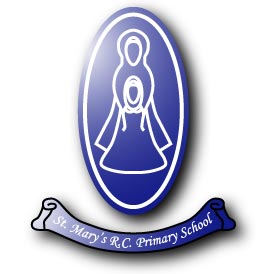 St Mary’s RC Primary SchoolRemote LearningPlan and ApproachRationaleAt St Mary’s we understand the need to continually deliver high quality education.  This includes periods of remote learning, whether for an individual pupil or for many.  We recognise the importance of maintaining high expectations in all areas of school life and ensuring that all pupils have access to the learning resources and support they need to succeed.Within the ever-changing circumstances we are currently living through, we must be prepared for local or national lockdowns.  In the event of a local or national lockdown, the school will implement provision for remote learning to ensure pupils never miss out on education.  We will ensure that our curriculum is inclusive and accessible to all. The action plan will enable the school to be ready to deliver the school’s graduated approach to remote learning.  We are constantly building on our capacity to educate pupils remotely, using a vast array of tools, techniques and technology.InfrastructureInfrastructureCurrent PositionCurrent PositionCurrent PositionActionsActionsReview:Safeguarding PolicyOnline Safeguarding PolicyAcceptable Use PolicyGDPR PolicyCyber SecurityReview:Safeguarding PolicyOnline Safeguarding PolicyAcceptable Use PolicyGDPR PolicyCyber SecurityAll staff have had recent training in SafeguardingChildren sign the Acceptable Use Policy at the beginning of each academic yearOnline safety forms part of the computing curriculumSchool takes part in Safer Internet Day each yearHome School Agreement signed by all key worker parents whose children are attendingAll staff have had recent training in SafeguardingChildren sign the Acceptable Use Policy at the beginning of each academic yearOnline safety forms part of the computing curriculumSchool takes part in Safer Internet Day each yearHome School Agreement signed by all key worker parents whose children are attendingAll staff have had recent training in SafeguardingChildren sign the Acceptable Use Policy at the beginning of each academic yearOnline safety forms part of the computing curriculumSchool takes part in Safer Internet Day each yearHome School Agreement signed by all key worker parents whose children are attendingAll staff to have read KCSIE September 2020All staff to sign registerTo ensure that all policies have been updatedTo ensure that children have current online safety lessons within school, before any class closures or lockdownsTo ensure that Acceptable Use Policy is signed by parents ASAP in SeptemberAll staff to have read KCSIE September 2020All staff to sign registerTo ensure that all policies have been updatedTo ensure that children have current online safety lessons within school, before any class closures or lockdownsTo ensure that Acceptable Use Policy is signed by parents ASAP in SeptemberAccess to high quality remote education resources including hardware and softwareAccess to high quality remote education resources including hardware and softwareAll children who require additional technology have been offered it.  These range from kindles, Chrome Books and wi-fi donglesHome learning packs have been made available to every child.  Further home learning packs have been offered for children who prefer learning on paperHow to guides have been produced and sent out to parentsA dedicated ‘trouble-shooting’ team established to help resolve issues quicklyRemote education resources includeOxford Owl and Epic (reading)Times Table Rock StarsTechnola (computing)Teachers uploaded clips on Teams for children to watchEducation CityEspressoRWI online lessons (phonics)Oak Academy - CurriculumAll children who require additional technology have been offered it.  These range from kindles, Chrome Books and wi-fi donglesHome learning packs have been made available to every child.  Further home learning packs have been offered for children who prefer learning on paperHow to guides have been produced and sent out to parentsA dedicated ‘trouble-shooting’ team established to help resolve issues quicklyRemote education resources includeOxford Owl and Epic (reading)Times Table Rock StarsTechnola (computing)Teachers uploaded clips on Teams for children to watchEducation CityEspressoRWI online lessons (phonics)Oak Academy - CurriculumAll children who require additional technology have been offered it.  These range from kindles, Chrome Books and wi-fi donglesHome learning packs have been made available to every child.  Further home learning packs have been offered for children who prefer learning on paperHow to guides have been produced and sent out to parentsA dedicated ‘trouble-shooting’ team established to help resolve issues quicklyRemote education resources includeOxford Owl and Epic (reading)Times Table Rock StarsTechnola (computing)Teachers uploaded clips on Teams for children to watchEducation CityEspressoRWI online lessons (phonics)Oak Academy - CurriculumMonitor and ReviewMonitor and ReviewTraining for staff to use resources effectively and plan for and deliver blended lessonsTraining for staff to use resources effectively and plan for and deliver blended lessonsTeaching staff have all received training on how to use Microsoft Teams. Staff were already using the programs effectively prior to lockdown and continued to do so with their classesTeaching staff have all received training on how to use Microsoft Teams. Staff were already using the programs effectively prior to lockdown and continued to do so with their classesTeaching staff have all received training on how to use Microsoft Teams. Staff were already using the programs effectively prior to lockdown and continued to do so with their classesWeekly meetings to share best practiseWeekly meetings to share best practiseOnline tools that will be consistently used across the school in order to allow interaction, assessment and feedbackOnline tools that will be consistently used across the school in order to allow interaction, assessment and feedbackDuring National LockdownThe expectations were for pupils to complete paper based consolidation rather than new learningTeachers provided work to enable thisDuring National LockdownThe expectations were for pupils to complete paper based consolidation rather than new learningTeachers provided work to enable thisDuring National LockdownThe expectations were for pupils to complete paper based consolidation rather than new learningTeachers provided work to enable thisSince September Microsoft Teams has been the program through which all new learning takes place. This is supplemented by various different online learning opportunities such as Education City, TTRS etc. Since September Microsoft Teams has been the program through which all new learning takes place. This is supplemented by various different online learning opportunities such as Education City, TTRS etc. Resources for Pupils who may need paper based learning such asYounger pupils – where access may be limited due to the age of the childSEND pupils – where access may be limited to the academic needs of the childEAL pupils – where access may be limited due to the language needs of the child(For example, textbooks, workbooks, equipment, ruler and pencils etcResources for Pupils who may need paper based learning such asYounger pupils – where access may be limited due to the age of the childSEND pupils – where access may be limited to the academic needs of the childEAL pupils – where access may be limited due to the language needs of the child(For example, textbooks, workbooks, equipment, ruler and pencils etcAll children were provided with:Pen/pencilRubberRulerPencil SharpenerColoured pencils (one per family)Exercise bookReading booksAge related workbooks with work for 2 weeks.  Renewed every 2 weeks.Access to all online learning such as Teams, TTRS, Epic Reading etcAll children were provided with:Pen/pencilRubberRulerPencil SharpenerColoured pencils (one per family)Exercise bookReading booksAge related workbooks with work for 2 weeks.  Renewed every 2 weeks.Access to all online learning such as Teams, TTRS, Epic Reading etcAll children were provided with:Pen/pencilRubberRulerPencil SharpenerColoured pencils (one per family)Exercise bookReading booksAge related workbooks with work for 2 weeks.  Renewed every 2 weeks.Access to all online learning such as Teams, TTRS, Epic Reading etcThe school’s curriculum will continue to be delivered through TeamsThe school’s curriculum will continue to be delivered through TeamsEngagement with families to enable them to support their child’s learning and to ensure their children are using online resources safelyEngagement with families to enable them to support their child’s learning and to ensure their children are using online resources safelyAll children are contacted by their teachers on a daily basis through Dojo and TeamsBoth parents and children can contact class teacher on DOJO  with teachers responding promptly (under 24 hours)All parents are phoned by a member of staff.  All parents are contacted at least once every three weeksPhotographs of work are posted on Teams, Tapestry or DOJOAll children are contacted by their teachers on a daily basis through Dojo and TeamsBoth parents and children can contact class teacher on DOJO  with teachers responding promptly (under 24 hours)All parents are phoned by a member of staff.  All parents are contacted at least once every three weeksPhotographs of work are posted on Teams, Tapestry or DOJOAll children are contacted by their teachers on a daily basis through Dojo and TeamsBoth parents and children can contact class teacher on DOJO  with teachers responding promptly (under 24 hours)All parents are phoned by a member of staff.  All parents are contacted at least once every three weeksPhotographs of work are posted on Teams, Tapestry or DOJOMonitor and review.Parent questionnaire to be sent out and acted upon if required. Monitor and review.Parent questionnaire to be sent out and acted upon if required. CurriculumCurriculumCurrent PositionCurrent PositionCurrent PositionActionsActionsA curriculum that allows access to high-quality online and offline resources and that is linked to the school’s broad and ambitious curriculum expectationsA curriculum that allows access to high-quality online and offline resources and that is linked to the school’s broad and ambitious curriculum expectationsThe school will continue to deliver the National Curriculum to children, unless restrictions for some lessons and/or curriculum areas mean that there needs to be changes et Art, DT, PE etc.  The planned work would be changed to allow children to be able to complete the lesson at home. The school will continue to deliver the National Curriculum to children, unless restrictions for some lessons and/or curriculum areas mean that there needs to be changes et Art, DT, PE etc.  The planned work would be changed to allow children to be able to complete the lesson at home. The school will continue to deliver the National Curriculum to children, unless restrictions for some lessons and/or curriculum areas mean that there needs to be changes et Art, DT, PE etc.  The planned work would be changed to allow children to be able to complete the lesson at home. Monitor teachers learning timetables to ensure children are being exposed to the age appropriate key skills in reading, writing and maths. This will also be supplemented by lessons in other areas of the curriculum.   Monitor teachers learning timetables to ensure children are being exposed to the age appropriate key skills in reading, writing and maths. This will also be supplemented by lessons in other areas of the curriculum.   Teach a planned and well sequenced curriculum so that knowledge and skill are built incrementallyTeach a planned and well sequenced curriculum so that knowledge and skill are built incrementallyDuring lockdown 1The work school set was a mix of paper based consolidation activities and through the online learning platform Education City. There was limited new learning opportunities at this time, for a variety of reasons.There was some new learning posted by teachers on DOJOAll work was sequential from the starting points of consolidation. During lockdown 1The work school set was a mix of paper based consolidation activities and through the online learning platform Education City. There was limited new learning opportunities at this time, for a variety of reasons.There was some new learning posted by teachers on DOJOAll work was sequential from the starting points of consolidation. During lockdown 1The work school set was a mix of paper based consolidation activities and through the online learning platform Education City. There was limited new learning opportunities at this time, for a variety of reasons.There was some new learning posted by teachers on DOJOAll work was sequential from the starting points of consolidation. Remote learning will need to follow the school’s curriculum. Staff will need to:Host daily morning registration sessions. All children are expected to attend this.Provide a daily afternoon session. Attendance at this is optional. As a minimum provide the appropriate amount of learning activities for the age they teach. (FS & KS1 3hrs, KS2 4hrs). This will be delivered in whatever the best way is for the children in their class. They may include, live lessons, smaller live group sessions, whole class or individual reading sessions, pre-recorded lessons, online clips (such as Oak Academy of Espresso), use of learning platforms etc.  Remote learning will need to follow the school’s curriculum. Staff will need to:Host daily morning registration sessions. All children are expected to attend this.Provide a daily afternoon session. Attendance at this is optional. As a minimum provide the appropriate amount of learning activities for the age they teach. (FS & KS1 3hrs, KS2 4hrs). This will be delivered in whatever the best way is for the children in their class. They may include, live lessons, smaller live group sessions, whole class or individual reading sessions, pre-recorded lessons, online clips (such as Oak Academy of Espresso), use of learning platforms etc.  Identify which elements of the curriculum can be covered most effectively via remote learning.Identify which elements of the curriculum can be covered most effectively via remote learning.During lockdown 1 the emphasis was on:MathsReadingWritingSpellingTimes tables (Yr2-6)Wellbeing As the National Curriculum was formerly suspended, home learning was based on consolidating the skills, knowledge and understanding that children had previously learnt. During lockdown 1 the emphasis was on:MathsReadingWritingSpellingTimes tables (Yr2-6)Wellbeing As the National Curriculum was formerly suspended, home learning was based on consolidating the skills, knowledge and understanding that children had previously learnt. During lockdown 1 the emphasis was on:MathsReadingWritingSpellingTimes tables (Yr2-6)Wellbeing As the National Curriculum was formerly suspended, home learning was based on consolidating the skills, knowledge and understanding that children had previously learnt. Class teachers will identify which key skills can be taught competently through remote learningOur graduated approach sets out the school will continue to teach consistently in line with year plans: however, some themes/subjects may need to be adapted to enable remote learning to continue. In these instances prior approval from subject lead or head teacher will be required.   Class teachers will identify which key skills can be taught competently through remote learningOur graduated approach sets out the school will continue to teach consistently in line with year plans: however, some themes/subjects may need to be adapted to enable remote learning to continue. In these instances prior approval from subject lead or head teacher will be required.   Ensure pupils have meaningful and ambitious work each day in a number of different subjects.Ensure pupils have meaningful and ambitious work each day in a number of different subjects.During lockdown 1 work was provided that was broadly equivalent to the amount of time a child would spend working on them in school in the following subjects-Maths -Writing-Reading-Times tables-SpellingIn other subjects this was more on a rota basis.When the school is open we provide a broad and balanced curriculum accessible for all.During lockdown 1 work was provided that was broadly equivalent to the amount of time a child would spend working on them in school in the following subjects-Maths -Writing-Reading-Times tables-SpellingIn other subjects this was more on a rota basis.When the school is open we provide a broad and balanced curriculum accessible for all.During lockdown 1 work was provided that was broadly equivalent to the amount of time a child would spend working on them in school in the following subjects-Maths -Writing-Reading-Times tables-SpellingIn other subjects this was more on a rota basis.When the school is open we provide a broad and balanced curriculum accessible for all.Effective use of Microsoft Teams makes this easier to deliver.Teachers, wherever possible, will continue with the planned curriculum, except for exceptions previously mentioned in this plan.Effective use of Microsoft Teams makes this easier to deliver.Teachers, wherever possible, will continue with the planned curriculum, except for exceptions previously mentioned in this plan.Ensure clarity about daily expectations for each subject.Ensure clarity about daily expectations for each subject.During lockdown 1, work packs were made available for all children and were added to when required. The work packs were child friendly and age appropriate instructions as to what was expected were provided. Teachers were available to provide help and advice via DOJO.During lockdown 1, work packs were made available for all children and were added to when required. The work packs were child friendly and age appropriate instructions as to what was expected were provided. Teachers were available to provide help and advice via DOJO.During lockdown 1, work packs were made available for all children and were added to when required. The work packs were child friendly and age appropriate instructions as to what was expected were provided. Teachers were available to provide help and advice via DOJO.During current lockdowns/periods of isolation children are provided with-daily timetables-daily registration sessions explaining expectations-ability to contact class teacher via DOJO-personalised plans outlining essential tasks- if required-feedback is provided for completed workDuring current lockdowns/periods of isolation children are provided with-daily timetables-daily registration sessions explaining expectations-ability to contact class teacher via DOJO-personalised plans outlining essential tasks- if required-feedback is provided for completed workWhere appropriate enable pupils to collaborate on tasks and share their learning with other members of the class.Where appropriate enable pupils to collaborate on tasks and share their learning with other members of the class.There was no opportunity for this in lockdown 1 other than shared work on DOJOThere was no opportunity for this in lockdown 1 other than shared work on DOJOThere was no opportunity for this in lockdown 1 other than shared work on DOJOSee the school’s graduated approach to remote learning.See the school’s graduated approach to remote learning.Set clear expectations on how regularly teachers will check work.Set clear expectations on how regularly teachers will check work.During lockdown 1 parents sent photos via DOJO which teachers could comment and provide feedback on.During lockdown 1 parents sent photos via DOJO which teachers could comment and provide feedback on.During lockdown 1 parents sent photos via DOJO which teachers could comment and provide feedback on.SLT to write a Remote Learning Policy that will set out all of the guidelines for staff to adhere to.Ensure staff, children and parents are confident in using feature such as child portfolio on DOJO. Depending on the length of the lockdown staff will decide upon how and which assessments to use. Day-today assessments would be achieved through the use of quizzes, and through questioning during live sessions.SLT to write a Remote Learning Policy that will set out all of the guidelines for staff to adhere to.Ensure staff, children and parents are confident in using feature such as child portfolio on DOJO. Depending on the length of the lockdown staff will decide upon how and which assessments to use. Day-today assessments would be achieved through the use of quizzes, and through questioning during live sessions.Adjust curriculum plans of what is being taught in response to questions or assessments, including, where necessary, revising material or simplifying explanations to ensure pupils’ understanding. Adjust curriculum plans of what is being taught in response to questions or assessments, including, where necessary, revising material or simplifying explanations to ensure pupils’ understanding. In lockdown the school had limited facility for immediate monitoring or feedback outside Education City. The school used DOJO to resolve learning issues.Staff also made weekly welfare calls to assist parents. In lockdown the school had limited facility for immediate monitoring or feedback outside Education City. The school used DOJO to resolve learning issues.Staff also made weekly welfare calls to assist parents. In lockdown the school had limited facility for immediate monitoring or feedback outside Education City. The school used DOJO to resolve learning issues.Staff also made weekly welfare calls to assist parents. Work set will be differentiated to allow all children to access their learning.Support will be given to vulnerable groups.Delivery through Microsoft Teams will allow teachers to respond to individual children’s progress through work set, any misconceptions or problems. Work set will be differentiated to allow all children to access their learning.Support will be given to vulnerable groups.Delivery through Microsoft Teams will allow teachers to respond to individual children’s progress through work set, any misconceptions or problems. Provide individual ‘catch up’ for pupils who are struggling.Provide individual ‘catch up’ for pupils who are struggling.Catch-up has been happening throughout the Autumn Term as teachers have become more aware where the gaps in learning are. Catch-up has been happening throughout the Autumn Term as teachers have become more aware where the gaps in learning are. Catch-up has been happening throughout the Autumn Term as teachers have become more aware where the gaps in learning are. Teams allows teachers the capacity to provide extra smaller group sessions to help children who are struggling.Detailed attendance and engagement records are kept. Teams allows teachers the capacity to provide extra smaller group sessions to help children who are struggling.Detailed attendance and engagement records are kept. Graduated ApproachGraduated ApproachGraduated ApproachGraduated ApproachGraduated ApproachGraduated ApproachGraduated ApproachTierScenarioScenarioAimApproachApproachMonitoringOneIndividual children, families absent due to self-isolation – 10 days maximumIndividual children, families absent due to self-isolation – 10 days maximumConsolidationLearning packs prepared by class teacherOnline resources – consolidation basedTeacher will also ‘check-in’ on pupil at least once a week. Learning packs prepared by class teacherOnline resources – consolidation basedTeacher will also ‘check-in’ on pupil at least once a week. Work to be collected on a weekly basisTwoClass(es) closure – children and staff self-isolating – maximum 10 daysClass(es) closure – children and staff self-isolating – maximum 10 daysContinuation of the curriculum – new learningLearning pack available for first two daysOnline learning, teacher to complete remotely from homePaper based work for highlighted subject areas (eg handwriting)Learning pack available for first two daysOnline learning, teacher to complete remotely from homePaper based work for highlighted subject areas (eg handwriting)Work will be marked and returned to children through a variety of methodsThreeWhole school closure due to multiple confirmed cases – children and staff self-isolating – 10 days maximumWhole school closure due to multiple confirmed cases – children and staff self-isolating – 10 days maximumContinuation of the curriculum – new learningOnline learning, teacher(s) to complete remotely from homeOnline learning, teacher(s) to complete remotely from homeWork will be marked and returned to children through a variety of methodsFourWhole school closure due to National or Local lockdown.  Staff not self-isolating.  Unknown time frame school remains open for target groupsWhole school closure due to National or Local lockdown.  Staff not self-isolating.  Unknown time frame school remains open for target groupsContinuation of the curriculum – new learningOnline learning for the majority of the school.Online learning plus in school support for targeted groupsOnline learning for the majority of the school.Online learning plus in school support for targeted groupsWork will be marked and returned to children through a variety of methodsA weekly workbook will contain consolidation activities inYGHow long will you expect the work to take the child to complete (minutes) This does not include the teaching time.How long will you expect the work to take the child to complete (minutes) This does not include the teaching time.How long will you expect the work to take the child to complete (minutes) This does not include the teaching time.How long will you expect the work to take the child to complete (minutes) This does not include the teaching time.How long will you expect the work to take the child to complete (minutes) This does not include the teaching time.How long will you expect the work to take the child to complete (minutes) This does not include the teaching time.How long will you expect the work to take the child to complete (minutes) This does not include the teaching time.How long will you expect the work to take the child to complete (minutes) This does not include the teaching time.OnlinePaperHow will support be given to vulnerable groupsHow will support be given to vulnerable groupsHow will support be given to vulnerable groupsHow will support be given to vulnerable groupsHow will support be given to vulnerable groupsHow will support be given to vulnerable groupsHow will support be given to vulnerable groupsMonitoringFeedbackA weekly workbook will contain consolidation activities inYGR1233456SENDSENDEALSEMHBEHCUCUMonitoringFeedbackMathsR-651010152020253035Differentiated work in line with age and abilityDifferentiated work in line with age and abilityHelp from CLAS to provide language appropriate instructionsSupport through school via telephone, email, DOJOSupport through school via telephone, email, DOJOSupport through school via telephone, email, DOJOSupport through school via telephone, email, DOJOMonitoring will be achieved once the child returns to schoolFeedback will be given to the child on return to schoolNumber Bonds1-10------Differentiated work in line with age and abilityDifferentiated work in line with age and abilityHelp from CLAS to provide language appropriate instructionsSupport through school via telephone, email, DOJOSupport through school via telephone, email, DOJOSupport through school via telephone, email, DOJOSupport through school via telephone, email, DOJOMonitoring will be achieved once the child returns to schoolFeedback will be given to the child on return to schoolTimes Tables2-6--101010151515Differentiated work in line with age and abilityDifferentiated work in line with age and abilityHelp from CLAS to provide language appropriate instructionsSupport through school via telephone, email, DOJOSupport through school via telephone, email, DOJOSupport through school via telephone, email, DOJOSupport through school via telephone, email, DOJOMonitoring will be achieved once the child returns to schoolFeedback will be given to the child on return to schoolWritingR-651010152020253035Differentiated work in line with age and abilityDifferentiated work in line with age and abilityHelp from CLAS to provide language appropriate instructionsSupport through school via telephone, email, DOJOSupport through school via telephone, email, DOJOSupport through school via telephone, email, DOJOSupport through school via telephone, email, DOJOMonitoring will be achieved once the child returns to schoolFeedback will be given to the child on return to schoolPhonicsR-6101015-----Differentiated work in line with age and abilityDifferentiated work in line with age and abilityHelp from CLAS to provide language appropriate instructionsSupport through school via telephone, email, DOJOSupport through school via telephone, email, DOJOSupport through school via telephone, email, DOJOSupport through school via telephone, email, DOJOMonitoring will be achieved once the child returns to schoolFeedback will be given to the child on return to schoolGuided Reading2-6--202020202020Differentiated work in line with age and abilityDifferentiated work in line with age and abilityHelp from CLAS to provide language appropriate instructionsSupport through school via telephone, email, DOJOSupport through school via telephone, email, DOJOSupport through school via telephone, email, DOJOSupport through school via telephone, email, DOJOMonitoring will be achieved once the child returns to schoolFeedback will be given to the child on return to schoolReadingR-61010152020253035Differentiated work in line with age and abilityDifferentiated work in line with age and abilityHelp from CLAS to provide language appropriate instructionsSupport through school via telephone, email, DOJOSupport through school via telephone, email, DOJOSupport through school via telephone, email, DOJOSupport through school via telephone, email, DOJOMonitoring will be achieved once the child returns to schoolFeedback will be given to the child on return to schoolSpellings2-6--101010101515Differentiated work in line with age and abilityDifferentiated work in line with age and abilityHelp from CLAS to provide language appropriate instructionsSupport through school via telephone, email, DOJOSupport through school via telephone, email, DOJOSupport through school via telephone, email, DOJOSupport through school via telephone, email, DOJOMonitoring will be achieved once the child returns to schoolFeedback will be given to the child on return to schoolHandwriting2-6--101010101515Differentiated work in line with age and abilityDifferentiated work in line with age and abilityHelp from CLAS to provide language appropriate instructionsSupport through school via telephone, email, DOJOSupport through school via telephone, email, DOJOSupport through school via telephone, email, DOJOSupport through school via telephone, email, DOJOMonitoring will be achieved once the child returns to schoolFeedback will be given to the child on return to schoolGrammar2-6--101010101515Differentiated work in line with age and abilityDifferentiated work in line with age and abilityHelp from CLAS to provide language appropriate instructionsSupport through school via telephone, email, DOJOSupport through school via telephone, email, DOJOSupport through school via telephone, email, DOJOSupport through school via telephone, email, DOJOMonitoring will be achieved once the child returns to schoolFeedback will be given to the child on return to schoolRER-61010152020253035Differentiated work in line with age and abilityDifferentiated work in line with age and abilityHelp from CLAS to provide language appropriate instructionsSupport through school via telephone, email, DOJOSupport through school via telephone, email, DOJOSupport through school via telephone, email, DOJOSupport through school via telephone, email, DOJOMonitoring will be achieved once the child returns to schoolFeedback will be given to the child on return to schoolHistory or GeographyR-6This would be a mini project for the children to complete over the 10 days isolation periodThis would be a mini project for the children to complete over the 10 days isolation periodThis would be a mini project for the children to complete over the 10 days isolation periodThis would be a mini project for the children to complete over the 10 days isolation periodThis would be a mini project for the children to complete over the 10 days isolation periodThis would be a mini project for the children to complete over the 10 days isolation periodThis would be a mini project for the children to complete over the 10 days isolation periodThis would be a mini project for the children to complete over the 10 days isolation periodDifferentiated work in line with age and abilityDifferentiated work in line with age and abilityHelp from CLAS to provide language appropriate instructionsSupport through school via telephone, email, DOJOSupport through school via telephone, email, DOJOSupport through school via telephone, email, DOJOSupport through school via telephone, email, DOJOMonitoring will be achieved once the child returns to schoolFeedback will be given to the child on return to schoolComputing1-6Differentiated work in line with age and abilityDifferentiated work in line with age and abilityHelp from CLAS to provide language appropriate instructionsSupport through school via telephone, email, DOJOSupport through school via telephone, email, DOJOSupport through school via telephone, email, DOJOSupport through school via telephone, email, DOJOMonitoring will be achieved once the child returns to schoolFeedback will be given to the child on return to schoolPE – link to online video or lesson (eg Joe Wicks)R-62020202020202020Differentiated work in line with age and abilityDifferentiated work in line with age and abilityHelp from CLAS to provide language appropriate instructionsSupport through school via telephone, email, DOJOSupport through school via telephone, email, DOJOSupport through school via telephone, email, DOJOSupport through school via telephone, email, DOJOMonitoring will be achieved once the child returns to schoolFeedback will be given to the child on return to schoolScience1-61010152020253035Differentiated work in line with age and abilityDifferentiated work in line with age and abilityHelp from CLAS to provide language appropriate instructionsSupport through school via telephone, email, DOJOSupport through school via telephone, email, DOJOSupport through school via telephone, email, DOJOSupport through school via telephone, email, DOJOMonitoring will be achieved once the child returns to schoolFeedback will be given to the child on return to schoolArtR-61015202525303030Differentiated work in line with age and abilityDifferentiated work in line with age and abilityHelp from CLAS to provide language appropriate instructionsSupport through school via telephone, email, DOJOSupport through school via telephone, email, DOJOSupport through school via telephone, email, DOJOSupport through school via telephone, email, DOJOMonitoring will be achieved once the child returns to schoolFeedback will be given to the child on return to schoolTier Two/ThreeTier Two/ThreeTier Two/ThreeTier Two/ThreeTier Two/ThreeTier Two/ThreeTier Two/ThreeTier Two/ThreeTier Two/ThreeTier Two/ThreeTier Two/ThreeTier Two/ThreeTier Two/ThreeTier Two/ThreeTier Two/ThreeTier Two/ThreeTier Two/ThreeTier Two/ThreeTier Two/ThreeTier Two/ThreeTier Two/ThreeTier Two/ThreeThe expectations are:The expectations are:The expectations are:The expectations are:The expectations are:The expectations are:The expectations are:The expectations are:The expectations are:The expectations are:The expectations are:The expectations are:The expectations are:The expectations are:The expectations are:The expectations are:The expectations are:The expectations are:The expectations are:The expectations are:The expectations are:The expectations are:Teachers provide two registration sessions per day(am) attendance compulsory(pm) attendance voluntaryTeachers provide two registration sessions per day(am) attendance compulsory(pm) attendance voluntaryTeachers provide two registration sessions per day(am) attendance compulsory(pm) attendance voluntaryTeachers provide two registration sessions per day(am) attendance compulsory(pm) attendance voluntaryTeachers provide two registration sessions per day(am) attendance compulsory(pm) attendance voluntaryTeachers provide two registration sessions per day(am) attendance compulsory(pm) attendance voluntaryGreet the childrenMorning prayerReview of yesterday’s learning – problem solvingExplain today’s learningCould also include short grammar, mental maths, phonics or spelling activityGreet the childrenMorning prayerReview of yesterday’s learning – problem solvingExplain today’s learningCould also include short grammar, mental maths, phonics or spelling activityGreet the childrenMorning prayerReview of yesterday’s learning – problem solvingExplain today’s learningCould also include short grammar, mental maths, phonics or spelling activityGreet the childrenMorning prayerReview of yesterday’s learning – problem solvingExplain today’s learningCould also include short grammar, mental maths, phonics or spelling activityGreet the childrenMorning prayerReview of yesterday’s learning – problem solvingExplain today’s learningCould also include short grammar, mental maths, phonics or spelling activityGreet the childrenMorning prayerReview of yesterday’s learning – problem solvingExplain today’s learningCould also include short grammar, mental maths, phonics or spelling activityGreet the childrenMorning prayerReview of yesterday’s learning – problem solvingExplain today’s learningCould also include short grammar, mental maths, phonics or spelling activityGreet the childrenMorning prayerReview of yesterday’s learning – problem solvingExplain today’s learningCould also include short grammar, mental maths, phonics or spelling activityGreet the childrenMorning prayerReview of yesterday’s learning – problem solvingExplain today’s learningCould also include short grammar, mental maths, phonics or spelling activityGreet the childrenMorning prayerReview of yesterday’s learning – problem solvingExplain today’s learningCould also include short grammar, mental maths, phonics or spelling activityGreet the childrenMorning prayerReview of yesterday’s learning – problem solvingExplain today’s learningCould also include short grammar, mental maths, phonics or spelling activityGreet the childrenMorning prayerReview of yesterday’s learning – problem solvingExplain today’s learningCould also include short grammar, mental maths, phonics or spelling activityGreet the childrenMorning prayerReview of yesterday’s learning – problem solvingExplain today’s learningCould also include short grammar, mental maths, phonics or spelling activityGreet the childrenMorning prayerReview of yesterday’s learning – problem solvingExplain today’s learningCould also include short grammar, mental maths, phonics or spelling activityGreet the childrenMorning prayerReview of yesterday’s learning – problem solvingExplain today’s learningCould also include short grammar, mental maths, phonics or spelling activityGreet the childrenMorning prayerReview of yesterday’s learning – problem solvingExplain today’s learningCould also include short grammar, mental maths, phonics or spelling activityThe teacher will prepare either a teaching clip or live lesson for each subjectThe teacher will prepare either a teaching clip or live lesson for each subjectThe teacher will prepare either a teaching clip or live lesson for each subjectThe teacher will prepare either a teaching clip or live lesson for each subjectThe teacher will prepare either a teaching clip or live lesson for each subjectThe teacher will prepare either a teaching clip or live lesson for each subjectThat clip could be any of the following:Recorded video clip of the teacher, teaching the concepts, skills etcRecorded video clip of the teacher showing the children how to (this could be the teacher showing the children how to do something on paper, rather than ‘talk and board’ – eg maths calculation)A prepared slide show by the teacherA link to a Youtube video or other educational clipA link to a slide showA link to a websiteA television show or clipThat clip could be any of the following:Recorded video clip of the teacher, teaching the concepts, skills etcRecorded video clip of the teacher showing the children how to (this could be the teacher showing the children how to do something on paper, rather than ‘talk and board’ – eg maths calculation)A prepared slide show by the teacherA link to a Youtube video or other educational clipA link to a slide showA link to a websiteA television show or clipThat clip could be any of the following:Recorded video clip of the teacher, teaching the concepts, skills etcRecorded video clip of the teacher showing the children how to (this could be the teacher showing the children how to do something on paper, rather than ‘talk and board’ – eg maths calculation)A prepared slide show by the teacherA link to a Youtube video or other educational clipA link to a slide showA link to a websiteA television show or clipThat clip could be any of the following:Recorded video clip of the teacher, teaching the concepts, skills etcRecorded video clip of the teacher showing the children how to (this could be the teacher showing the children how to do something on paper, rather than ‘talk and board’ – eg maths calculation)A prepared slide show by the teacherA link to a Youtube video or other educational clipA link to a slide showA link to a websiteA television show or clipThat clip could be any of the following:Recorded video clip of the teacher, teaching the concepts, skills etcRecorded video clip of the teacher showing the children how to (this could be the teacher showing the children how to do something on paper, rather than ‘talk and board’ – eg maths calculation)A prepared slide show by the teacherA link to a Youtube video or other educational clipA link to a slide showA link to a websiteA television show or clipThat clip could be any of the following:Recorded video clip of the teacher, teaching the concepts, skills etcRecorded video clip of the teacher showing the children how to (this could be the teacher showing the children how to do something on paper, rather than ‘talk and board’ – eg maths calculation)A prepared slide show by the teacherA link to a Youtube video or other educational clipA link to a slide showA link to a websiteA television show or clipThat clip could be any of the following:Recorded video clip of the teacher, teaching the concepts, skills etcRecorded video clip of the teacher showing the children how to (this could be the teacher showing the children how to do something on paper, rather than ‘talk and board’ – eg maths calculation)A prepared slide show by the teacherA link to a Youtube video or other educational clipA link to a slide showA link to a websiteA television show or clipThat clip could be any of the following:Recorded video clip of the teacher, teaching the concepts, skills etcRecorded video clip of the teacher showing the children how to (this could be the teacher showing the children how to do something on paper, rather than ‘talk and board’ – eg maths calculation)A prepared slide show by the teacherA link to a Youtube video or other educational clipA link to a slide showA link to a websiteA television show or clipThat clip could be any of the following:Recorded video clip of the teacher, teaching the concepts, skills etcRecorded video clip of the teacher showing the children how to (this could be the teacher showing the children how to do something on paper, rather than ‘talk and board’ – eg maths calculation)A prepared slide show by the teacherA link to a Youtube video or other educational clipA link to a slide showA link to a websiteA television show or clipThat clip could be any of the following:Recorded video clip of the teacher, teaching the concepts, skills etcRecorded video clip of the teacher showing the children how to (this could be the teacher showing the children how to do something on paper, rather than ‘talk and board’ – eg maths calculation)A prepared slide show by the teacherA link to a Youtube video or other educational clipA link to a slide showA link to a websiteA television show or clipThat clip could be any of the following:Recorded video clip of the teacher, teaching the concepts, skills etcRecorded video clip of the teacher showing the children how to (this could be the teacher showing the children how to do something on paper, rather than ‘talk and board’ – eg maths calculation)A prepared slide show by the teacherA link to a Youtube video or other educational clipA link to a slide showA link to a websiteA television show or clipThat clip could be any of the following:Recorded video clip of the teacher, teaching the concepts, skills etcRecorded video clip of the teacher showing the children how to (this could be the teacher showing the children how to do something on paper, rather than ‘talk and board’ – eg maths calculation)A prepared slide show by the teacherA link to a Youtube video or other educational clipA link to a slide showA link to a websiteA television show or clipThat clip could be any of the following:Recorded video clip of the teacher, teaching the concepts, skills etcRecorded video clip of the teacher showing the children how to (this could be the teacher showing the children how to do something on paper, rather than ‘talk and board’ – eg maths calculation)A prepared slide show by the teacherA link to a Youtube video or other educational clipA link to a slide showA link to a websiteA television show or clipThat clip could be any of the following:Recorded video clip of the teacher, teaching the concepts, skills etcRecorded video clip of the teacher showing the children how to (this could be the teacher showing the children how to do something on paper, rather than ‘talk and board’ – eg maths calculation)A prepared slide show by the teacherA link to a Youtube video or other educational clipA link to a slide showA link to a websiteA television show or clipThat clip could be any of the following:Recorded video clip of the teacher, teaching the concepts, skills etcRecorded video clip of the teacher showing the children how to (this could be the teacher showing the children how to do something on paper, rather than ‘talk and board’ – eg maths calculation)A prepared slide show by the teacherA link to a Youtube video or other educational clipA link to a slide showA link to a websiteA television show or clipThat clip could be any of the following:Recorded video clip of the teacher, teaching the concepts, skills etcRecorded video clip of the teacher showing the children how to (this could be the teacher showing the children how to do something on paper, rather than ‘talk and board’ – eg maths calculation)A prepared slide show by the teacherA link to a Youtube video or other educational clipA link to a slide showA link to a websiteA television show or clipFrequency will be in line with school curriculumFrequency will be in line with school curriculumFrequency will be in line with school curriculumFrequency will be in line with school curriculumFrequency will be in line with school curriculumFrequency will be in line with school curriculumDailyDailyDailyDailyDailyDailyDailyWeeklyWeeklyWeeklyWeeklyWeeklyOnline programmesOnline programmesOnline programmesOnline programmesFrequency will be in line with school curriculumFrequency will be in line with school curriculumFrequency will be in line with school curriculumFrequency will be in line with school curriculumFrequency will be in line with school curriculumFrequency will be in line with school curriculumMathsEnglish/WritingPhonicsReadingMathsEnglish/WritingPhonicsReadingMathsEnglish/WritingPhonicsReadingMathsEnglish/WritingPhonicsReadingMathsEnglish/WritingPhonicsReadingMathsEnglish/WritingPhonicsReadingMathsEnglish/WritingPhonicsReadingHandwritingREScienceGeography or HistoryArt/DTMusic (if possible)French (KS2)HandwritingREScienceGeography or HistoryArt/DTMusic (if possible)French (KS2)HandwritingREScienceGeography or HistoryArt/DTMusic (if possible)French (KS2)HandwritingREScienceGeography or HistoryArt/DTMusic (if possible)French (KS2)HandwritingREScienceGeography or HistoryArt/DTMusic (if possible)French (KS2)Computing (with feedback session)PETimes tablesComputing (with feedback session)PETimes tablesComputing (with feedback session)PETimes tablesComputing (with feedback session)PETimes tablesContact with the class and between peers will be maintained by Contact with the class and between peers will be maintained by Contact with the class and between peers will be maintained by Contact with the class and between peers will be maintained by Contact with the class and between peers will be maintained by Contact with the class and between peers will be maintained by One telephone welfare call at the start of lockdown period to ascertain any potential barriers to home learning and to check-in with parent and child.  More calls will be made if neededDaily motivational DOJO’sPre-recorded learning activitiesDaily Teams live group meetings to ensure that the class have contact with their teacher and their peers (groups of no more than 15)One telephone welfare call at the start of lockdown period to ascertain any potential barriers to home learning and to check-in with parent and child.  More calls will be made if neededDaily motivational DOJO’sPre-recorded learning activitiesDaily Teams live group meetings to ensure that the class have contact with their teacher and their peers (groups of no more than 15)One telephone welfare call at the start of lockdown period to ascertain any potential barriers to home learning and to check-in with parent and child.  More calls will be made if neededDaily motivational DOJO’sPre-recorded learning activitiesDaily Teams live group meetings to ensure that the class have contact with their teacher and their peers (groups of no more than 15)One telephone welfare call at the start of lockdown period to ascertain any potential barriers to home learning and to check-in with parent and child.  More calls will be made if neededDaily motivational DOJO’sPre-recorded learning activitiesDaily Teams live group meetings to ensure that the class have contact with their teacher and their peers (groups of no more than 15)One telephone welfare call at the start of lockdown period to ascertain any potential barriers to home learning and to check-in with parent and child.  More calls will be made if neededDaily motivational DOJO’sPre-recorded learning activitiesDaily Teams live group meetings to ensure that the class have contact with their teacher and their peers (groups of no more than 15)One telephone welfare call at the start of lockdown period to ascertain any potential barriers to home learning and to check-in with parent and child.  More calls will be made if neededDaily motivational DOJO’sPre-recorded learning activitiesDaily Teams live group meetings to ensure that the class have contact with their teacher and their peers (groups of no more than 15)One telephone welfare call at the start of lockdown period to ascertain any potential barriers to home learning and to check-in with parent and child.  More calls will be made if neededDaily motivational DOJO’sPre-recorded learning activitiesDaily Teams live group meetings to ensure that the class have contact with their teacher and their peers (groups of no more than 15)One telephone welfare call at the start of lockdown period to ascertain any potential barriers to home learning and to check-in with parent and child.  More calls will be made if neededDaily motivational DOJO’sPre-recorded learning activitiesDaily Teams live group meetings to ensure that the class have contact with their teacher and their peers (groups of no more than 15)One telephone welfare call at the start of lockdown period to ascertain any potential barriers to home learning and to check-in with parent and child.  More calls will be made if neededDaily motivational DOJO’sPre-recorded learning activitiesDaily Teams live group meetings to ensure that the class have contact with their teacher and their peers (groups of no more than 15)One telephone welfare call at the start of lockdown period to ascertain any potential barriers to home learning and to check-in with parent and child.  More calls will be made if neededDaily motivational DOJO’sPre-recorded learning activitiesDaily Teams live group meetings to ensure that the class have contact with their teacher and their peers (groups of no more than 15)One telephone welfare call at the start of lockdown period to ascertain any potential barriers to home learning and to check-in with parent and child.  More calls will be made if neededDaily motivational DOJO’sPre-recorded learning activitiesDaily Teams live group meetings to ensure that the class have contact with their teacher and their peers (groups of no more than 15)One telephone welfare call at the start of lockdown period to ascertain any potential barriers to home learning and to check-in with parent and child.  More calls will be made if neededDaily motivational DOJO’sPre-recorded learning activitiesDaily Teams live group meetings to ensure that the class have contact with their teacher and their peers (groups of no more than 15)One telephone welfare call at the start of lockdown period to ascertain any potential barriers to home learning and to check-in with parent and child.  More calls will be made if neededDaily motivational DOJO’sPre-recorded learning activitiesDaily Teams live group meetings to ensure that the class have contact with their teacher and their peers (groups of no more than 15)One telephone welfare call at the start of lockdown period to ascertain any potential barriers to home learning and to check-in with parent and child.  More calls will be made if neededDaily motivational DOJO’sPre-recorded learning activitiesDaily Teams live group meetings to ensure that the class have contact with their teacher and their peers (groups of no more than 15)One telephone welfare call at the start of lockdown period to ascertain any potential barriers to home learning and to check-in with parent and child.  More calls will be made if neededDaily motivational DOJO’sPre-recorded learning activitiesDaily Teams live group meetings to ensure that the class have contact with their teacher and their peers (groups of no more than 15)One telephone welfare call at the start of lockdown period to ascertain any potential barriers to home learning and to check-in with parent and child.  More calls will be made if neededDaily motivational DOJO’sPre-recorded learning activitiesDaily Teams live group meetings to ensure that the class have contact with their teacher and their peers (groups of no more than 15)SubjectsYGHow long will you expect the work to take the child to complete (minutes)This does not include the teaching time.How long will you expect the work to take the child to complete (minutes)This does not include the teaching time.How long will you expect the work to take the child to complete (minutes)This does not include the teaching time.How long will you expect the work to take the child to complete (minutes)This does not include the teaching time.How long will you expect the work to take the child to complete (minutes)This does not include the teaching time.How long will you expect the work to take the child to complete (minutes)This does not include the teaching time.How long will you expect the work to take the child to complete (minutes)This does not include the teaching time.OnlinePaperHow will support be given to vulnerable groupsHow will support be given to vulnerable groupsHow will support be given to vulnerable groupsHow will support be given to vulnerable groupsHow will support be given to vulnerable groupsMonitoring FeedbackSubjectsYGR123456OnlinePaperSENDEALSEMHBEHCUMonitoring FeedbackMathsR-6510101520253035Differentiated work in line with age and abilityHelp from CLAS to provide language appropriate instructionsSupport through school via telephone, email, text, including school social workerSupport through school via telephone, email, text, including school social workerSupport through school via telephone, email, text, including school social workerMonitoring will be achieved through Microsoft Teams.  The class teacher can monitor what children are watching, interacting with and completed work can be submittedFeedback can be given to individual children/groups/the whole class through Microsoft TeamsNumber bonds1-10-----Differentiated work in line with age and abilityHelp from CLAS to provide language appropriate instructionsSupport through school via telephone, email, text, including school social workerSupport through school via telephone, email, text, including school social workerSupport through school via telephone, email, text, including school social workerMonitoring will be achieved through Microsoft Teams.  The class teacher can monitor what children are watching, interacting with and completed work can be submittedFeedback can be given to individual children/groups/the whole class through Microsoft TeamsTimes tables2-6--1010151515Differentiated work in line with age and abilityHelp from CLAS to provide language appropriate instructionsSupport through school via telephone, email, text, including school social workerSupport through school via telephone, email, text, including school social workerSupport through school via telephone, email, text, including school social workerMonitoring will be achieved through Microsoft Teams.  The class teacher can monitor what children are watching, interacting with and completed work can be submittedFeedback can be given to individual children/groups/the whole class through Microsoft TeamsWritingR-6510101520253035Differentiated work in line with age and abilityHelp from CLAS to provide language appropriate instructionsSupport through school via telephone, email, text, including school social workerSupport through school via telephone, email, text, including school social workerSupport through school via telephone, email, text, including school social workerMonitoring will be achieved through Microsoft Teams.  The class teacher can monitor what children are watching, interacting with and completed work can be submittedFeedback can be given to individual children/groups/the whole class through Microsoft TeamsPhonicsR-6101015----Differentiated work in line with age and abilityHelp from CLAS to provide language appropriate instructionsSupport through school via telephone, email, text, including school social workerSupport through school via telephone, email, text, including school social workerSupport through school via telephone, email, text, including school social workerMonitoring will be achieved through Microsoft Teams.  The class teacher can monitor what children are watching, interacting with and completed work can be submittedFeedback can be given to individual children/groups/the whole class through Microsoft TeamsGuided Reading2-6--2020202020Differentiated work in line with age and abilityHelp from CLAS to provide language appropriate instructionsSupport through school via telephone, email, text, including school social workerSupport through school via telephone, email, text, including school social workerSupport through school via telephone, email, text, including school social workerMonitoring will be achieved through Microsoft Teams.  The class teacher can monitor what children are watching, interacting with and completed work can be submittedFeedback can be given to individual children/groups/the whole class through Microsoft TeamsReadingR-610101520253035Differentiated work in line with age and abilityHelp from CLAS to provide language appropriate instructionsSupport through school via telephone, email, text, including school social workerSupport through school via telephone, email, text, including school social workerSupport through school via telephone, email, text, including school social workerMonitoring will be achieved through Microsoft Teams.  The class teacher can monitor what children are watching, interacting with and completed work can be submittedFeedback can be given to individual children/groups/the whole class through Microsoft TeamsSpellings2-6--1010101010Differentiated work in line with age and abilityHelp from CLAS to provide language appropriate instructionsSupport through school via telephone, email, text, including school social workerSupport through school via telephone, email, text, including school social workerSupport through school via telephone, email, text, including school social workerMonitoring will be achieved through Microsoft Teams.  The class teacher can monitor what children are watching, interacting with and completed work can be submittedFeedback can be given to individual children/groups/the whole class through Microsoft TeamsHandwriting2-6--1010101010Differentiated work in line with age and abilityHelp from CLAS to provide language appropriate instructionsSupport through school via telephone, email, text, including school social workerSupport through school via telephone, email, text, including school social workerSupport through school via telephone, email, text, including school social workerMonitoring will be achieved through Microsoft Teams.  The class teacher can monitor what children are watching, interacting with and completed work can be submittedFeedback can be given to individual children/groups/the whole class through Microsoft TeamsGrammar2-6--1010101515Differentiated work in line with age and abilityHelp from CLAS to provide language appropriate instructionsSupport through school via telephone, email, text, including school social workerSupport through school via telephone, email, text, including school social workerSupport through school via telephone, email, text, including school social workerMonitoring will be achieved through Microsoft Teams.  The class teacher can monitor what children are watching, interacting with and completed work can be submittedFeedback can be given to individual children/groups/the whole class through Microsoft TeamsRER-610101520253035Differentiated work in line with age and abilityHelp from CLAS to provide language appropriate instructionsSupport through school via telephone, email, text, including school social workerSupport through school via telephone, email, text, including school social workerSupport through school via telephone, email, text, including school social workerMonitoring will be achieved through Microsoft Teams.  The class teacher can monitor what children are watching, interacting with and completed work can be submittedFeedback can be given to individual children/groups/the whole class through Microsoft TeamsHistory or GeographyR-6510101520253035Differentiated work in line with age and abilityHelp from CLAS to provide language appropriate instructionsSupport through school via telephone, email, text, including school social workerSupport through school via telephone, email, text, including school social workerSupport through school via telephone, email, text, including school social workerMonitoring will be achieved through Microsoft Teams.  The class teacher can monitor what children are watching, interacting with and completed work can be submittedFeedback can be given to individual children/groups/the whole class through Microsoft TeamsComputing1-6-101015152020Differentiated work in line with age and abilityHelp from CLAS to provide language appropriate instructionsSupport through school via telephone, email, text, including school social workerSupport through school via telephone, email, text, including school social workerSupport through school via telephone, email, text, including school social workerMonitoring will be achieved through Microsoft Teams.  The class teacher can monitor what children are watching, interacting with and completed work can be submittedFeedback can be given to individual children/groups/the whole class through Microsoft TeamsPER-620202020202020Differentiated work in line with age and abilityHelp from CLAS to provide language appropriate instructionsSupport through school via telephone, email, text, including school social workerSupport through school via telephone, email, text, including school social workerSupport through school via telephone, email, text, including school social workerMonitoring will be achieved through Microsoft Teams.  The class teacher can monitor what children are watching, interacting with and completed work can be submittedFeedback can be given to individual children/groups/the whole class through Microsoft TeamsScience1-6-101520253035Differentiated work in line with age and abilityHelp from CLAS to provide language appropriate instructionsSupport through school via telephone, email, text, including school social workerSupport through school via telephone, email, text, including school social workerSupport through school via telephone, email, text, including school social workerMonitoring will be achieved through Microsoft Teams.  The class teacher can monitor what children are watching, interacting with and completed work can be submittedFeedback can be given to individual children/groups/the whole class through Microsoft TeamsArt/DTR-610152025303035Differentiated work in line with age and abilityHelp from CLAS to provide language appropriate instructionsSupport through school via telephone, email, text, including school social workerSupport through school via telephone, email, text, including school social workerSupport through school via telephone, email, text, including school social workerMonitoring will be achieved through Microsoft Teams.  The class teacher can monitor what children are watching, interacting with and completed work can be submittedFeedback can be given to individual children/groups/the whole class through Microsoft TeamsFrench3-6---10101515Differentiated work in line with age and abilityHelp from CLAS to provide language appropriate instructionsSupport through school via telephone, email, text, including school social workerSupport through school via telephone, email, text, including school social workerSupport through school via telephone, email, text, including school social workerMonitoring will be achieved through Microsoft Teams.  The class teacher can monitor what children are watching, interacting with and completed work can be submittedFeedback can be given to individual children/groups/the whole class through Microsoft TeamsMusicR-610101010101010Differentiated work in line with age and abilityHelp from CLAS to provide language appropriate instructionsSupport through school via telephone, email, text, including school social workerSupport through school via telephone, email, text, including school social workerSupport through school via telephone, email, text, including school social workerMonitoring will be achieved through Microsoft Teams.  The class teacher can monitor what children are watching, interacting with and completed work can be submittedFeedback can be given to individual children/groups/the whole class through Microsoft TeamsTier FourTier FourTier FourTier FourThe expectations are:The expectations are:The expectations are:The expectations are:Teachers provide two registration sessions per day(am) attendance compulsory(pm) attendance voluntaryGreet the childrenMorning prayerReview of yesterday’s learning – problem solvingExplain today’s learningCould also include short grammar, mental maths, phonics or spelling activityGreet the childrenMorning prayerReview of yesterday’s learning – problem solvingExplain today’s learningCould also include short grammar, mental maths, phonics or spelling activityGreet the childrenMorning prayerReview of yesterday’s learning – problem solvingExplain today’s learningCould also include short grammar, mental maths, phonics or spelling activityThe teacher will prepare either a teaching clip or live lesson for each subjectThat clip could be any of the following:Recorded video clip of the teacher, teaching the concepts, skills etcRecorded video clip of the teacher showing the children how to (this could be the teacher showing the children how to do something on paper, rather than ‘talk and board’ – eg maths calculation)A prepared slide show by the teacherA link to a Youtube video or other educational clipA link to a slide showA link to a websiteA television show or clipThat clip could be any of the following:Recorded video clip of the teacher, teaching the concepts, skills etcRecorded video clip of the teacher showing the children how to (this could be the teacher showing the children how to do something on paper, rather than ‘talk and board’ – eg maths calculation)A prepared slide show by the teacherA link to a Youtube video or other educational clipA link to a slide showA link to a websiteA television show or clipThat clip could be any of the following:Recorded video clip of the teacher, teaching the concepts, skills etcRecorded video clip of the teacher showing the children how to (this could be the teacher showing the children how to do something on paper, rather than ‘talk and board’ – eg maths calculation)A prepared slide show by the teacherA link to a Youtube video or other educational clipA link to a slide showA link to a websiteA television show or clipFrequency will be in line with school curriculumDailyWeeklyOnline programmesFrequency will be in line with school curriculumMathsEnglish/WritingPhonicsHandwritingREScienceGeography or HistoryArt/DTMusic (if possible)French (KS2)Computing (with feedback session)PETimes tablesContact with the class and between peers will be maintained by One telephone welfare call at the start of lockdown period to ascertain any potential barriers to home learning and to check-in with parent and child.  More calls will be made if neededDaily motivational DOJO’sPre-recorded learning activitiesDaily Teams live group meetings to ensure that the class have contact with their teacher and their peers (groups of no more than 15)One telephone welfare call at the start of lockdown period to ascertain any potential barriers to home learning and to check-in with parent and child.  More calls will be made if neededDaily motivational DOJO’sPre-recorded learning activitiesDaily Teams live group meetings to ensure that the class have contact with their teacher and their peers (groups of no more than 15)One telephone welfare call at the start of lockdown period to ascertain any potential barriers to home learning and to check-in with parent and child.  More calls will be made if neededDaily motivational DOJO’sPre-recorded learning activitiesDaily Teams live group meetings to ensure that the class have contact with their teacher and their peers (groups of no more than 15)SubjectsYGHow long will you expect the work to take the child to complete (minutes)This does not include the teaching time.How long will you expect the work to take the child to complete (minutes)This does not include the teaching time.How long will you expect the work to take the child to complete (minutes)This does not include the teaching time.How long will you expect the work to take the child to complete (minutes)This does not include the teaching time.How long will you expect the work to take the child to complete (minutes)This does not include the teaching time.How long will you expect the work to take the child to complete (minutes)This does not include the teaching time.How long will you expect the work to take the child to complete (minutes)This does not include the teaching time.OnlinePaperHow will support be given to vulnerable groupsHow will support be given to vulnerable groupsHow will support be given to vulnerable groupsHow will support be given to vulnerable groupsHow will support be given to vulnerable groupsMonitoring FeedbackSubjectsYGR123456OnlinePaperSENDEALSEMHBEHCUMonitoring FeedbackMathsR-6510101520253035Please see support as set out belowPlease see support as set out belowPlease see support as set out belowPlease see support as set out belowPlease see support as set out belowMonitoring will be achieved through Microsoft Teams.  The class teacher can monitor what children are watching, interacting with and completed work can be submittedFeedback can be given to individual children/groups/the whole class through Microsoft TeamsNumber bonds1-10-----Please see support as set out belowPlease see support as set out belowPlease see support as set out belowPlease see support as set out belowPlease see support as set out belowMonitoring will be achieved through Microsoft Teams.  The class teacher can monitor what children are watching, interacting with and completed work can be submittedFeedback can be given to individual children/groups/the whole class through Microsoft TeamsTimes tables2-6--1010151515Please see support as set out belowPlease see support as set out belowPlease see support as set out belowPlease see support as set out belowPlease see support as set out belowMonitoring will be achieved through Microsoft Teams.  The class teacher can monitor what children are watching, interacting with and completed work can be submittedFeedback can be given to individual children/groups/the whole class through Microsoft TeamsWritingR-6510101520253035Please see support as set out belowPlease see support as set out belowPlease see support as set out belowPlease see support as set out belowPlease see support as set out belowMonitoring will be achieved through Microsoft Teams.  The class teacher can monitor what children are watching, interacting with and completed work can be submittedFeedback can be given to individual children/groups/the whole class through Microsoft TeamsPhonicsR-6101015----Please see support as set out belowPlease see support as set out belowPlease see support as set out belowPlease see support as set out belowPlease see support as set out belowMonitoring will be achieved through Microsoft Teams.  The class teacher can monitor what children are watching, interacting with and completed work can be submittedFeedback can be given to individual children/groups/the whole class through Microsoft TeamsGuided Reading2-6--2020202020Please see support as set out belowPlease see support as set out belowPlease see support as set out belowPlease see support as set out belowPlease see support as set out belowMonitoring will be achieved through Microsoft Teams.  The class teacher can monitor what children are watching, interacting with and completed work can be submittedFeedback can be given to individual children/groups/the whole class through Microsoft TeamsReadingR-610101520253035Please see support as set out belowPlease see support as set out belowPlease see support as set out belowPlease see support as set out belowPlease see support as set out belowMonitoring will be achieved through Microsoft Teams.  The class teacher can monitor what children are watching, interacting with and completed work can be submittedFeedback can be given to individual children/groups/the whole class through Microsoft TeamsSpellings2-6--1010101010Please see support as set out belowPlease see support as set out belowPlease see support as set out belowPlease see support as set out belowPlease see support as set out belowMonitoring will be achieved through Microsoft Teams.  The class teacher can monitor what children are watching, interacting with and completed work can be submittedFeedback can be given to individual children/groups/the whole class through Microsoft TeamsHandwriting2-6--1010101010Please see support as set out belowPlease see support as set out belowPlease see support as set out belowPlease see support as set out belowPlease see support as set out belowMonitoring will be achieved through Microsoft Teams.  The class teacher can monitor what children are watching, interacting with and completed work can be submittedFeedback can be given to individual children/groups/the whole class through Microsoft TeamsGrammar2-6--1010101515Please see support as set out belowPlease see support as set out belowPlease see support as set out belowPlease see support as set out belowPlease see support as set out belowMonitoring will be achieved through Microsoft Teams.  The class teacher can monitor what children are watching, interacting with and completed work can be submittedFeedback can be given to individual children/groups/the whole class through Microsoft TeamsRER-610101520253035Please see support as set out belowPlease see support as set out belowPlease see support as set out belowPlease see support as set out belowPlease see support as set out belowMonitoring will be achieved through Microsoft Teams.  The class teacher can monitor what children are watching, interacting with and completed work can be submittedFeedback can be given to individual children/groups/the whole class through Microsoft TeamsHistory or GeographyR-6510101520253035Please see support as set out belowPlease see support as set out belowPlease see support as set out belowPlease see support as set out belowPlease see support as set out belowMonitoring will be achieved through Microsoft Teams.  The class teacher can monitor what children are watching, interacting with and completed work can be submittedFeedback can be given to individual children/groups/the whole class through Microsoft TeamsComputing1-6-101015152020Please see support as set out belowPlease see support as set out belowPlease see support as set out belowPlease see support as set out belowPlease see support as set out belowMonitoring will be achieved through Microsoft Teams.  The class teacher can monitor what children are watching, interacting with and completed work can be submittedFeedback can be given to individual children/groups/the whole class through Microsoft TeamsPER-620202020202020Please see support as set out belowPlease see support as set out belowPlease see support as set out belowPlease see support as set out belowPlease see support as set out belowMonitoring will be achieved through Microsoft Teams.  The class teacher can monitor what children are watching, interacting with and completed work can be submittedFeedback can be given to individual children/groups/the whole class through Microsoft TeamsScience1-6-101520253035Please see support as set out belowPlease see support as set out belowPlease see support as set out belowPlease see support as set out belowPlease see support as set out belowMonitoring will be achieved through Microsoft Teams.  The class teacher can monitor what children are watching, interacting with and completed work can be submittedFeedback can be given to individual children/groups/the whole class through Microsoft TeamsArt/DTR-610152025303035Please see support as set out belowPlease see support as set out belowPlease see support as set out belowPlease see support as set out belowPlease see support as set out belowMonitoring will be achieved through Microsoft Teams.  The class teacher can monitor what children are watching, interacting with and completed work can be submittedFeedback can be given to individual children/groups/the whole class through Microsoft TeamsFrench3-6---10101515Please see support as set out belowPlease see support as set out belowPlease see support as set out belowPlease see support as set out belowPlease see support as set out belowMonitoring will be achieved through Microsoft Teams.  The class teacher can monitor what children are watching, interacting with and completed work can be submittedFeedback can be given to individual children/groups/the whole class through Microsoft TeamsMusicR-610101010101010Please see support as set out belowPlease see support as set out belowPlease see support as set out belowPlease see support as set out belowPlease see support as set out belowMonitoring will be achieved through Microsoft Teams.  The class teacher can monitor what children are watching, interacting with and completed work can be submittedFeedback can be given to individual children/groups/the whole class through Microsoft TeamsTier Four SupportTier Four SupportTier Four SupportTier Four SupportThe school would offer support to out most vulnerable children and other vulnerable groups as statedThe school would offer support to out most vulnerable children and other vulnerable groups as statedThe school would offer support to out most vulnerable children and other vulnerable groups as statedThe school would offer support to out most vulnerable children and other vulnerable groups as statedSEND – During an extended period of Local or National Lockdown, children with SEND will be provided with additional school support that is above and beyond the universal offer to all childrenSEND – During an extended period of Local or National Lockdown, children with SEND will be provided with additional school support that is above and beyond the universal offer to all childrenSEND – During an extended period of Local or National Lockdown, children with SEND will be provided with additional school support that is above and beyond the universal offer to all childrenSEND – During an extended period of Local or National Lockdown, children with SEND will be provided with additional school support that is above and beyond the universal offer to all childrenEHC PlansSupport PlusOther SEND children on code of practiceSupportDaily3 days per week2 days per weekWith Whom1:1 with SSA2:1 with SSASmall groups with designated TA in year groupsTime2 hours2 hours 2 hoursFocusMaths/English/IEPsMaths/English/IEPsMaths/English/IEPsVulnerable Children – During an extended period of Local or National Lockdown, vulnerable children will be provided with additional in school supportVulnerable Children – During an extended period of Local or National Lockdown, vulnerable children will be provided with additional in school supportVulnerable Children – During an extended period of Local or National Lockdown, vulnerable children will be provided with additional in school supportVulnerable Children – During an extended period of Local or National Lockdown, vulnerable children will be provided with additional in school supportVulnerable Children – During an extended period of Local or National Lockdown, vulnerable children will be provided with additional in school supportLevel 1Level 2Level 3Level 4SupportDailyDaily3 days per week2 days per weekWith WhomDHT/TACT/TACT/TACT/TATime2 hours2 hours2 hours2 hoursFocusMindfulness, Maths and EnglishMindfulness, Maths and EnglishMindfulness, Maths and EnglishMindfulness, Maths and EnglishEAL children – During an extended period of Local or National Lockdown, children with EAL will be provided with additional in school supportEAL children – During an extended period of Local or National Lockdown, children with EAL will be provided with additional in school supportEAL children – During an extended period of Local or National Lockdown, children with EAL will be provided with additional in school supportEAL children – During an extended period of Local or National Lockdown, children with EAL will be provided with additional in school supportEAL children – During an extended period of Local or National Lockdown, children with EAL will be provided with additional in school supportINA – No EnglishEarly AcquisitionDeveloping CompetencyCompetentSupportDailyDailyDailyDailyWith WhomCT/TACT/TACT/TACT/TATime2 hours2 hours2 hours2 hoursFocusExplanation of workExplanation of workExplanation of workExplanation of workChildren already highlighted as needing Catch Up – During an extended period of Local or National Lockdown, children who have been identified as needing catch up will be provided with additional school supportChildren already highlighted as needing Catch Up – During an extended period of Local or National Lockdown, children who have been identified as needing catch up will be provided with additional school supportChildren already highlighted as needing Catch Up – During an extended period of Local or National Lockdown, children who have been identified as needing catch up will be provided with additional school supportChildren already highlighted as needing Catch Up – During an extended period of Local or National Lockdown, children who have been identified as needing catch up will be provided with additional school supportChildren already highlighted as needing Catch Up – During an extended period of Local or National Lockdown, children who have been identified as needing catch up will be provided with additional school supportYear 1 and Year 2Year 3 and Year 4Year 5Year 6SupportWeeklyWeeklyWeeklyWeeklyWith whomCT/TACT/TACT/TACT/TATime1 hour1 hour1 hour1 hourFocusCatch up interventionsCatch up interventionsCatch up interventionsCatch up interventionsKey Worker/vulnerable – During an extended period of Local or National Lockdown, children who are identified as children of key workers will be offered places if needed or in line with Government guidance